МУНИЦИПАЛЬНОЕ БЮДЖЕТНОЕ ОБЩЕОБРАЗОВАТЕЛЬНОЕ УЧРЕЖДЕНИЕ
ЦЕНТР ОБРАЗОВАНИЯ ИМЕНИ АЛЕКСАНДРА АТРОЩАНКА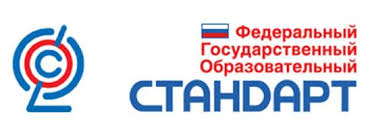 ДОПОЛНИТЕЛЬНАЯ ОБЩЕРАЗВИВАЮЩАЯ ПРОГРАММАХУДОЖЕСТВЕННОЙ НАПРАВЛЕННОСТИ«ТЕАТРАЛЬНАЯ СТУДИЯ - ДИОНИСИЙ»    Возраст учащихся: 7-10 летСрок реализации: 1 год
Преподаватель ораторского искусства:
Кахраманова Айтекин Элман кызы.Преподаватель театральной постановки:
 Торадзе Марина Викторовна.ПОЯСНИТЕЛЬНАЯ ЗАПИСКА         Рабочая программа театрального  кружка «Дионисий» 1-4 класс.       Актуальность программы обусловлена потребностью общества в развитии нравственных, эстетических качеств личности человека. Именно средствами театральной деятельности  возможно  формирование социально активной творческой личности, способной понимать общечеловеческие ценности, гордиться достижениями отечественной культуры и искусства, способной к творческому труду, сочинительству, фантазированию.      Педагогическая целесообразность данного курса для младших школьников обусловлена их возрастными особенностями: разносторонними интересами, любознательностью, увлеченностью, инициативностью. Данная программа призвана расширить творческий потенциал ребенка, обогатить словарный запас, сформировать нравственно - эстетические чувства, т.к. именно в начальной школе закладывается фундамент творческой личности, закрепляются нравственные нормы поведения в обществе, формируется духовность.            Направленность программы театрального кружка  по содержанию является художественно – эстетической, общекультурной, по форме организации кружковой, рассчитанной на 1 года.           Цели: 
1. Совершенствовать художественный вкус учащихся, воспитывать их нравственные и эстетические чувства, научить чувствовать и ценить красоту.
2. Развить творческие способности младших школьников, их речевую и сценическую культуру, наблюдательность, воображение, эмоциональную отзывчивость.
       Задачи кружковой деятельности:  Помочь учащимся преодолеть психологическую и речевую «зажатость».  Формировать нравственно – эстетическую отзывчивость на прекрасное и безобразное в жизни и в искусстве.  Развивать фантазию, воображение, зрительное и слуховое внимание, память, наблюдательность средствами театрального искусства.4.   Раскрывать творческие возможности детей, дать возможность реализации этих возможностей.5.  Воспитывать в детях добро, любовь к ближним, внимание к людям, родной земле, неравнодушное отношение к окружающему миру.6    .Развивать умение согласовывать свои действия с другими детьми; воспи-       тывать  доброжелательность и контактность в отношениях со сверстни-       ками;7.    Развивать чувство ритма и координацию движения;8.    Развивать речевое дыхание и артикуляцию;  развивать дикцию на   мате       риале скороговорок и стихов;9.   Знакомить детей с театральной терминологией;  с видами театрального         искусства,  воспитывать культуру   поведения  в  общественных   местах.     Формы и методы работы.Форма занятий - групповая и индивидуальные занятия, со всей группой одновременно и с участниками конкретного представления для отработки дикции.   Основными формами проведения занятий являются театральные игры, конкурсы, викторины, беседы, спектакли и праздники.Результаты освоения программы внеурочной деятельности: Личностные универсальные учебные действия-готовность и способность к саморазвитию;-развитие познавательных интересов, учебных мотивов;-знание основных моральных норм (справедливое распределение, взаимопомощь, правдивость, честность, ответственность.)  Регулятивные универсальные учебные действия-оценивать правильность выполнения работы на уровне адекватной оценки;-вносить  необходимые коррективы;-уметь планировать работу и определять последовательность действий.Познавательные универсальные учебные действия- самостоятельно включаться в творческую деятельность -осуществлять выбор вида чтения в зависимости от целиКоммуникативные универсальные учебные действия-допускать возможность существования у людей различных точек зрения, в том числе не совпадающих с его собственной;-учитывать разные мнения и стремиться к координации различных позиций в Планируемые результаты реализации программы :В основу изучения курса положены ценностные ориентиры, достижение которых определяются воспитательными результатами,  воспитательные результаты внеурочной деятельности   оцениваются  по трём уровням.Результаты первого уровня. Приобретение школьниками знаний об общественных нормах поведения в  различных местах (театре).Результаты второго уровня. Получение ребёнком опыта переживания и позитивного отношения к ценностям общества.Результаты третьего уровня.Получение ребёнком опыта самостоятельного общественного действия.Результаты четвёртого  уровня.Целеустремлённость и настойчивость в достижении целей; готовность к преодолению трудностей.         В  основу проекта театральной деятельности были положены следующие принципы:
- принцип системности – предполагает преемственность знаний, комплексность в их усвоении;
- принцип дифференциации – предполагает выявление и развитие у учеников склонностей и способностей по различным направлениям;
- принцип увлекательности является одним из самых важных, он учитывает возрастные и индивидуальные особенности учащихся;
 - принцип коллективизма – в коллективных творческих делах происходит развитие разносторонних способностей и потребности отдавать их на общую радость и пользу.        Отличительными особенностями программы является деятельностный подход к воспитанию и развитию ребенка средствами театра, где школьник выступает в роли художника, исполнителя, режиссера спектакля; принцип междисциплинарной интеграции – применим к смежным наукам. (уроки литературы и музыки, изобразительное искусство и технология, вокал);принцип креативности – предполагает максимальную ориентацию на творчество ребенка, на развитие его психофизических ощущений, раскрепощение личности.        Актуальность программы обусловлена потребностью общества в развитии нравственных, эстетических качеств личности человека. Именно средствами театральной деятельности  возможно  формирование социально активной творческой личности, способной понимать общечеловеческие ценности, гордиться достижениями отечественной культуры и искусства, способной к творческому труду, сочинительству, фантазированию.      Педагогическая целесообразность данного курса для младших школьников обусловлена их возрастными особенностями: разносторонними интересами, любознательностью, увлеченностью, инициативностью. Данная программа призвана расширить творческий потенциал ребенка, обогатить словарный запас, сформировать нравственно - эстетические чувства, т.к. именно в начальной школе закладывается фундамент творческой личности, закрепляются нравственные нормы поведения в обществе, формируется духовность.           Программа предусматривает использование следующих форм проведения занятий:играбеседаиллюстрированиеизучение основ сценического мастерствамастерская образамастерская костюма, декорацийинсценирование прочитанного произведенияпостановка спектакляпосещение спектакляработа в малых группахактёрский тренингэкскурсиявыступлениеораторское искусство Актерский тренинг предполагает широкое использование элемента игры. Подлинная заинтересованность ученика, доходящая до азарта, – обязательное условие успеха выполнения задания. Именно игра приносит с собой чувство свободы, непосредственность, смелость.Большое значение имеет работа над оформлением спектакля, над декорациями и костюмами, музыкальным оформлением. Эта работа также развивает воображение, творческую активность школьников, позволяет реализовать возможности детей в данных областях деятельности.Важной формой занятий являются экскурсии в театр, где дети напрямую знакомятся с процессом подготовки спектакля: посещение гримерной, костюмерной, просмотр спектакля. После просмотра спектакля предполагаются следующие виды деятельности: беседы по содержанию и иллюстрирование.Беседы о театре знакомят школьников в доступной им форме с особенностями реалистического театрального искусства, его видами и жанрами; раскрывает общественно-воспитательную роль театра. Все это направлено на развитие зрительской культуры детей.Изучение основ актёрского мастерства способствует формированию у школьников художественного вкуса и эстетического отношения к действительности.         Раннее формирование навыков грамотного драматического творчества у  школьников способствует их гармоничному художественному развитию в дальнейшем. Обучение по данной программе увеличивает шансы быть успешными в любом выбранном ими виде деятельности.         Программа кружка «Театр в начальной школе» включает разделы:1. «Мы играем – мы мечтаем!»2. Театр.3. Основы актёрского мастерства.4. Просмотр спектаклей в театрах города.5. Наш театр.Для изучения разделов «Театр» и «Основы актёрского мастерства» рекомендуется использовать «Театр. Пособие для дополнительного образования» И.А. Генералова.Курс рассчитан на 4 года обучения,  34 часов в год.ОСНОВНЫЕ РАЗДЕЛЫ ПРОГРАММЫФОРМЫОЖИДАЕМЫЙ ВОСПИТАТЕЛЬНЫЙ РЕЗУЛЬТАТСОДЕРЖАНИЕ ПРОГРАММЫ «Мы играем – мы мечтаем!» Игры, которые непосредственно связаны с одним из основополагающих принципов метода К.С. Станиславского: «от внимания – к воображению».Театр. В театре. Как создаётся спектакль. Создатели спектакля: писатель, поэт, драматург. Театральные профессии. Виды театров. Театральные жанры. Музыкальное сопровождение. Звук и шумы.Основы актёрского мастерства. Мимика. Пантомима. Театральный этюд. Язык жестов. Дикция. Интонация. Темп речи. Рифма. Ритм. Искусство декламации. Импровизация. Диалог. Монолог.Просмотр спектаклей в театрах города. Просмотр спектаклей в театрах города. Беседа после просмотра спектакля. Иллюстрирование.Наш театр. Подготовка школьных спектаклей по прочитанным произведениям на уроках литературного чтения. Изготовление костюмов, декораций.УЧЕБНО-ТЕМАТИЧЕСКИЙ ПЛАНКалендарно- тематическое планированиеСписок литературы:1. Ганелин Е.Р. Программа обучения детей основам сценическогоискусства «Школьный театр».http://www.teatrbaby.ru/metod_metodika.htm2. Генералов И.А. Программа курса «Театр» для начальной школыОбразовательная система «Школа 2100» Сборник программ. Дошкольное образование. Начальная школа (Под научной редакцией Д.И. Фельдштейна). М.: Баласс, 2008.3. Похмельных А.А.Образовательная программа «Основы театрального искусства». youthnet.karelia.ru/dyts/programs/2009/o_tea.docСписок рекомендованной литературы:1. Букатов В. М., Ершова А. П. Я иду на урок: Хрестоматия игровых приемов обучения. - М.: «Первое сентября», 2000.2.   Генералов И.А. Театр. Пособие для дополнительного образования.2-й класс. 3-й класс. 4-й класс. – М.: Баласс, 2009.3. Ершова А.П. Уроки театра на уроках в школе: Театральное обучение школьников I-XI классов. М., 1990.         4. Как развивать речь с помощью скороговорок? http://skorogovor.ru/интересное/Как-развивать-речь-с-помощью-скороговорок.php                5. Программы для внешкольных учреждений и общеобразовательных школ. Художественные кружки. – М.: Просвещение, 1981.6. Сборник детских скороговорок. http://littlehuman.ru/393/СОГЛАСОВАНОПредседатель МО педагоговдополнительного образования____________________________Протокол №____ от ___________«УТВЕРЖДАЮ»Директор МБОУ ЦО А.АтрощанкаО.К. Коротких____________Приказ №_____ от__________№ п/пТема разделаФормаУровеньОжидаемый воспитательный результат1«Мы играем – мы мечтаем!»играII уровеньВзаимодействие учеников между собой на уровне класса. Получение опыта переживания и позитивного отношения к базовым ценностям, ценностного отношения к социальной реальности в целом.2ТеатрбеседаI уровеньВзаимодействие ученика с учителем. Приобретение учеником социальных знаний, первичного понимания социальной реальности и повседневной жизни.2ТеатрэкскурсияI уровеньВзаимодействие ученика с учителем. Приобретение учеником социальных знаний, первичного понимания социальной реальности и повседневной жизни.3Основы актёрского мастерстваизучение основ сценичес-кого мастерстваI уровеньВзаимодействие ученика с учителем. Приобретение учеником социальных знаний, первичного понимания социальной реальности и повседневной жизни.3Основы актёрского мастерстваактёрский тренингII уровеньВзаимодействие учеников между собой на уровне класса. Получение опыта переживания и позитивного отношения к базовым ценностям, ценностного отношения к социальной реальности в целом.3Основы актёрского мастерства3Основы актёрского мастерства4Наш театрмастерская образаII уровеньВзаимодействие учеников между собой на уровне класса. Получение опыта переживания и позитивного отношения к базовым ценностям, ценностного отношения к социальной реальности в целом.4Наш театрмастерская костюма, декорацийII уровеньВзаимодействие учеников между собой на уровне класса. Получение опыта переживания и позитивного отношения к базовым ценностям, ценностного отношения к социальной реальности в целом.4Наш театринсцениро-вка, постановка спектакляII уровеньВзаимодействие учеников между собой на уровне класса. Получение опыта переживания и позитивного отношения к базовым ценностям, ценностного отношения к социальной реальности в целом.4Наш театрвыступлениеII уровеньВзаимодействие учеников между собой на уровне класса. Получение опыта переживания и позитивного отношения к базовым ценностям, ценностного отношения к социальной реальности в целом. № п/пТемаКоличество часовКоличество часовКоличество часов № п/пТемаВсегоТеорияПрактикаРаздел «Театр»44–1-2Создатели спектакля: писатель, поэт, драматург.22–3-4Театральные жанры.22–Основы актёрского мастерства203175Язык жестов.1–16-9Дикция. Упражнения для развития хорошей дикции.4–410-11Интонация.2–212-13Темп речи.2–214Рифма.1–115Ритм.1–116Считалка.1–117-18Скороговорка.2–219-20Искусство декламации.21121-22Импровизация.21123-24Диалог. Монолог.211Наш театр 10– 10 25-29Работа над спектаклем побасням И.А. Крылова. 5 5 29-34Работа над спектаклем по сказкам А.С. Пушкина.5 – 5Итого 68Итого 347 30№ п/пТема№ п/пТемаДатаРаздел «Театр»1-2Создатели спектакля: писатель, поэт, драматург.3-4Театральные жанры.Основы актёрского мастерства5Язык жестов.6-9Дикция. Упражнения для развития хорошей дикции.10-11Интонация.12-13Темп речи.14Рифма.15Ритм.16Считалка.17-18Скороговорка.19-20Искусство декламации.21-22Импровизация.23-24Диалог. Монолог.Наш театр 25-29Работа над спектаклем побасням И.А. Крылова. 29-34Работа над спектаклем по сказкам А.С. Пушкина.Итого 68Итого